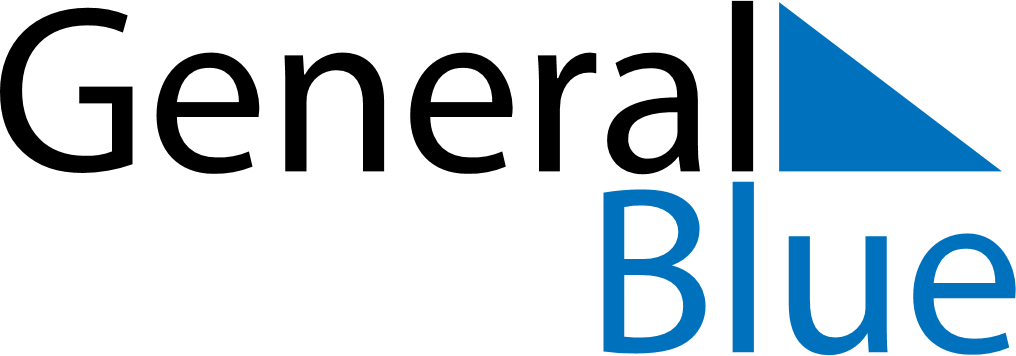 August 2025August 2025August 2025BeninBeninMondayTuesdayWednesdayThursdayFridaySaturdaySunday123Independence Day4567891011121314151617Assumption1819202122232425262728293031